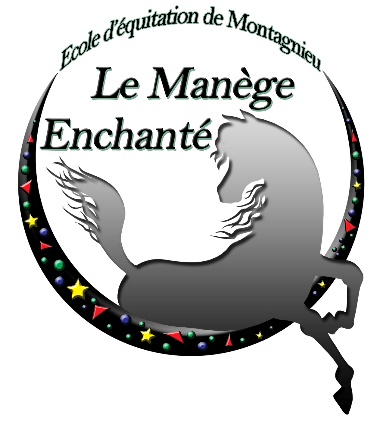 NOS MODALITES D’INSCRIPTION : Après votre prise de renseignements sur notre site, lors d’une visite des installations ou par téléphone, l’admission sera définitive après un test à cheval et un entretien sur vos motivations et vos projets sportifs avec un des responsables du centre.NOS TARIFS ANNUELS 2018-2019 Coût annuel Collégien hors compétitions : 14060.00 eurosCoût annuel Lycéen hors compétitions : 14310.00 eurosEquitation collégien : 10 mois de pension boxe pour une monture avec 4 prestations : 470.00 x 10 = 4700.00Equitation lycéen : 10 mois de pension boxe pour une monture avec 5 prestations : 495.00 X 10 = 4950,00Cavalier : Hébergement + souper + petit déjeuner pour 36 semaines avec 4 x ½ pension = 144 x 65.00 = 9360.00Ce tarif comprend : L’hébergement de l’élève (en chambre double).Les repas du soir, les petits-déjeuners, le repas de mercredi midi.Les séances d’entraînement équestre.La pension de votre monture ou la mise à disposition d’une monture de la structure équestre.+ Coût des compétitions en supplément :Un pack de 12 concours : 8 concours complet + 2 concours CSO + 2 concours dressage = 912,00OuUn pack de 12 concours : 10 concours de CSO + 2 concours de Hunter = 864,00Ce tarif comprend : Les coachings + les transports de l’équidéCes tarifs ne comprennent pas :Les engagements en compétition.La licence FFE cavalier + la validation licence compétition.Les frais de maréchalerie et de vétérinaire pour votre monture ou celle mise à votre disposition.Le transport des cavaliers en compétition.La présence pendant le week-end s’ils ne rentrent pas dans leur famille (140 € : hébergement, restauration), ni les frais de blanchisserie.La présence pendant les vacances scolaires (75 € par jour : hébergement + restauration).Un repas supplémentaire (10 €).Les frais de scolarité collège-lycée + déjeunés.L’assurance scolaire.Le transport scolaire.VOTRE MODE DE REGLEMENT :Un chèque d’arrhes à la réservation, d’un montant de 1500 € après acceptation de l’élève cavalier au Sport Etude dans notre structure et dans l’établissement scolaire de votre choix.Cette somme n’est pas remboursable en cas de désistement.Le règlement du solde se fera à la rentrée scolaire en septembre en seule fois ou par prélèvements mensuels.Aucun remboursement ne sera fait même en cas d’arrêt du Sport Etudes en cours d’année scolaire.DOCUMENTS A FOURNIR :Fiche d’inscription au Sport Etudes.Fiche sanitaire.Certificat médical et autorisation parentale pour la pratique de l’équitation en compétition.Photocopie du livret scolaire.Tous ces documents doivent nous être retournés remplis et signés avec le chèque de réservation.